Cata bolinhaObjetivo:Coordenação motora finaMateriais:Potes de diferentes tamanhosBolinhas de papelJogo:Serão necessárias duas pessoas para jogar. Um atleta irá jogar as bolinhas (uma de cada vez), e a outra atleta irá ficar com um pote de porte médio pegando as bolinhas. Quando pegar todas as bolinhas (10 bolinhas), pode trocar de pote e pegar um pote menor, assim dificultando o pegar bolinha.Bom jogo...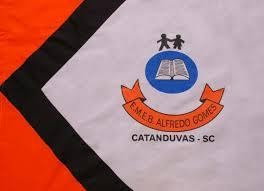 ESCOLA MUNICIPAL DE EDUCAÇÃO BÁSICA ALFREDO GOMES.DIRETORA: IVÂNIA NORA.ASSESSORA PEDAGÓGICA: SIMONE ANDRÉA CARL.ASSESSORA TÉCNICA ADM.: TANIA N. DE ÁVILA.PROFESSOR: JONAS STRINGUI TOMBINIDISCIPLINA: EDUCAÇÃO FISICACATANDUVAS – SCANO 2021  